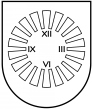 LATVIJAS  REPUBLIKA PRIEKUĻU NOVADA PAŠVALDĪBAReģistrācijas Nr. 90000057511, Cēsu prospekts 5, Priekuļi, Priekuļu pagasts, Priekuļu novads, LV-4126 www.priekuli.lv, tālr. 64107871, e-pasts: dome@priekulunovads.lvLēmumsPriekuļu novada Priekuļu pagastā2019.gada 20.jūnijā								     Nr.251									                (protokols Nr.7, 43.p.)SIA “EKO LAUKI” iesnieguma izskatīšana par zemes nomas līguma slēgšanu.Priekuļu novada dome izskata SIA “EKO LAUKI”, reģ.nr.44103062503, 2019.gada 21.maija iesniegumu (reģ.23.05.2019. Priekuļu novada pašvaldībā Nr.3-9/2019-3116) par zemes gabala “Vecroči”, Liepas pagastā, zemes vienības ar kadastra apzīmējumu 4260 002 0040 daļas, lauksaimniecībā izmantojamās zemes iznomāšanu. Izvērtējot domes rīcībā esošo informāciju, konstatēts, ka:Zemes vienība ar kadastra apzīmējumu 4260 002 0040, “Vecroči”, Liepas pagastā, Priekuļu novadā, zemes vienības kopplatība 2,76 ha, ir pašvaldības īpašums, reģistrēts Liepas pagasta zemesgrāmatas nodalījumā Nr.100000577716, 08.05.2018.Daļa zemes 0,62 ha platībā tiks iznomāta Nataliai Biznyai - ēku, būvju īpašniecei, kurai ir pirmtiesības uz minētā zemes gabala iznomāšanu.Likuma “Par pašvaldībām” 14.panta otrās daļas 3.punkts nosaka :“Lai izpildītu savas funkcijas, pašvaldībām likumā noteiktajā kārtībā ir pienākums racionāli un lietderīgi apsaimniekot pašvaldības kustamo un nekustamo mantu”. Neviena cita persona nomāt zemes vienības 4260 002 0040 atlikušo daļu 2,14 ha platībā nav pieteikusies, minētās zemes vienības iznomāšana nav pretrunā pašvaldības interesēm.Nomas maksa noteikta saskaņā ar SIA “Latio” izstrādāto zemes nomas pakalpojuma cenrādi zemes vienībai ar kadastra apzīmējumu 4260 002 0040  2,76 ha platībā noteikta nomas maksa 170,00 euro gadā, attiecīgi platībai 2,14 ha  - 131,81 euro gadā.Ņemot vērā iepriekš minēto, pamatojoties uz likuma ”Par pašvaldībām” 14.panta otrās daļas 3.punktu, Ministru kabineta 2018.gada 19.jūnija noteikumu Nr.350 „Publiskas personas zemes nomas un apbūves tiesības noteikumi” 28.punktu un 30.4. apakšpunktu, Priekuļu novada domes Tautsaimniecības komitejas 2019.gada 17.jūnija atzinumu (protokols Nr.7) atklāti balsojot, PAR –13 (Elīna Stapulone, Aivars Tīdemanis, Normunds Kažoks, Arnis Melbārdis, Sarmīte Orehova, Aivars Kalnietis, Māris Baltiņš, Dace Kalniņa, Baiba Karlsberga,  Jānis Rocāns, Jānis Mičulis, Juris Sukaruks, Ināra Roce), PRET –nav, ATTURAS –nav,  Priekuļu novada dome nolemj:  Iznomāt SIA “EKO LAUKI”, reģ.nr.44103062503, zemes īpašuma “Vecroči”, Liepas pagastā, Priekuļu novadā, zemes vienības kadastra apzīmējums 4260 002 0040, daļu zemes 2,14 ha platībā lauksaimnieciskai izmantošanai.Noteikt nomas līguma termiņu no 2019.gada 1.jūlija līdz 2024.gada 30.jūnijam.Nomas maksu noteikt saskaņā ar SIA “Latio” izstrādāto zemes nomas maksas cenrādi 131,81 euro gadā.Atbildīgā par lēmuma izpildi Attīstības nodaļas vadītāja Vineta Lapsele. Lēmumu var pārsūdzēt viena mēneša laikā no tā spēkā stāšanās dienas Administratīvās rajona tiesas Valmieras tiesu namā Voldemāra Baloža ielā 13A, Valmiera, LV – 4201. Saskaņā ar Administratīvā procesa likuma 70. panta pirmo un otro daļu, lēmums stājas spēkā ar brīdi, kad tas paziņots adresātam, bet, sūtot pa pastu – septītajā dienā pēc tā nodošanas pastā. Domes priekšsēdētāja		(paraksts)						Elīna Stapulone